НАКАЗ  26.09.2014                                                                                               № __-агПро відкриття груп №5 та №6в ДНЗ №279                          На підставі  збільшення кількості дітей та у зв’язку з відкриттям нових груп у закладі в КЗ «ДНЗ №279»НАКАЗУЮ:1. Розпочати  функціонування групи №5 – з 29 вересня 2014 року2. Розпочати  функціонування групи №6 – з 29 вересня 2014 року .3. Працівникам закладу підготувати групи до відкриття та приступити до виконання своїх обов`язків  згідно з графіком роботи.Завідувач КЗ «ДНЗ №279»                                                 О.М.КоротунЗ наказом ознайомлені:            Северянова Г.О.Дружиніна  О.Г.Добрицька-Лущій О.В.Студєнцова І.М.Турлаєва Т.В.Рудяшко М.А.Іполітова О.М.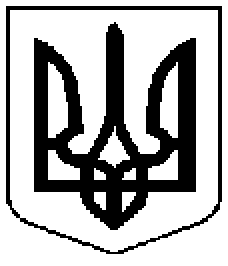 Комунальний заклад  	           Коммунальное  учреждение      «Дошкільний                            «Дошкольное        навчальний                                 учебное            заклад                                    учреждение   (ясла-садок) № 279                    (ясли-сад) №279      Харківської                           Харьковского городского      міської ради»                                  совета»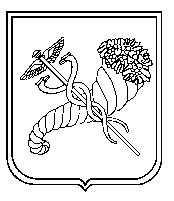 